Review Unit 7+8 – English 7I.	Find the word which has a different sound in the part underlined. Read the words aloud.	1.	A. picked	B. promised	C. delivered	D. clicked	2.	A. long	B. boring	C. shocked	D. comedy	3.	A. jumped	B. washed	C. liked	D. loved	4.	A. thread	B. bread	C. beam	D. breath	5.	A. actor	B. acting	C. address	D. action	6.	A. other	B. among	C. potato	D. nothing	7.	A. thumb	B. shoulder	C. poultry	D. slow	8.	A. thorough	B. tomato	C. drunk	D. bus	9.	A. window	B. drunk	C. bowl	D. grow	10.	A. naked	B. talked	C. walked	D. bookedII. Find one odd word A, B, C or D.	1.	A. terrifying 	B. thrilling	C. fascinating	D. delicious	2.	A. fresh	B. convincing	C. believable	D. interesting	3.	A. excellent	B. interesting	C. amusing	D. bad-tempered	4.	A. fantastic	B. wonderful	C. brilliant	D. lazy	5.	A. dramatic	B. funny	C. beautiful	D. boringIII.	Circle A, B, C or D for each picture.IV. Put questions for the underlined parts in the following sentences, using question words in brackets.	1. Nam usually goes to school by bus. Sometimes, he rides his bicycle. (How)	2. My grandfather used to go fishing in the West Lake every afternoon. (What)	3. There are a lot of trucks and cars on the highway in the rush hour. (Where)	4. The students used to be taught about road signs when they studied in secondary school. (What)	5. Hung always drives his car very carefully. (How)	6. It is about 100 km from Ha Noi to Hai Phong. (How long)V. Complete the following conversation with the sentences A-F.	Burt:	Why didn't you show up for class this morning?	Kevin:	I don't even want to talk about it. 			.	Burt:				?	Kevin:	The engine seems to be busted. 			!	Burt:	Wow. Have you thought about getting a new car?	Kevin:	Yeah, I've thought about that, 			.		I'm broke.	Burt:	Maybe you can lease a car. 			.		I know Toyota is running a promotion.	Kevin:	Really? How much is it?	Burt :				.	Kevin:	That's a good deal. I might want to consider it.VI.	Give the correct form of the words in brackets.	Traffic jam (to be)			 a common sight in big cities like Delhi, Mumbai, Calcutta etc. This is due to (increase)			 population of the metropolitan cities. People from far off places rush towards big cities to (earn) 			 as big cities (have) 		 many options and possibilities for them. Then there are permanent citizens also. So with the human traffic, vehicular traffic also increases. As the standard of living is (become) 		 high everyone wants to (purchase) 			 his own car.VII. Complete the sentences with the correct form of the adjectives in brackets.1.	It's an 		 film and I'm 		           every time I start watching it. (interest)2.	It was 		      in the lesson because our teacher is 		             in history. (bore)3.	My father is very 		         with my Math examination because of the 		 mark. (amaze)4.	My friend is a very 		 sort of person, but he hates doing 		 activities. (relax)5.	Working all day is very 		       . I get 		         when I enter my factory. (tire)6.	We were all very 		      about the school trip, but it wasn’t an 		 trip at all. (excite)1.A. Maximum speed is 5.B. Minimum speed is 5.C. Only 5 MPH is allowed.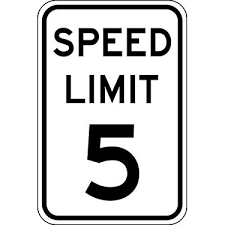 D. Speed limit is lower than 25 MPH.4. A. You can buy cattle meat here.B. There are cattle ahead.C. There are wild animals ahead.D. Cattle are not allowed.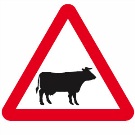 2. A. Cars cannot be sold here.B. Cars and trucks can pass.C. Cars are not allowed.D. Bicycles are not allowed.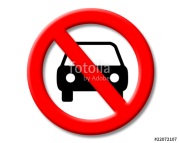 5. A. Bullying is allowed. B. Bully may be arrested.C. Bullying must be stopped.D. This zone is dangerous.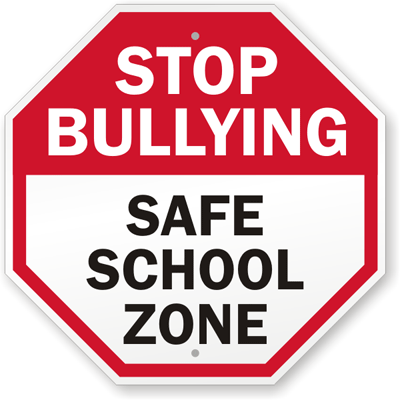 3. A. You cannot return.B. Go ahead isn't allowed.C. You must return.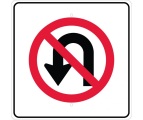 D. Watch out the pedestrians.6. A. Cameras are used here.B. You can't use your camera here.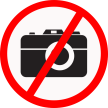 C. Cameras are sold ahead.D. Take photograph when crossing road.